Storia della letteratura italiana IIILezione n. 4 (12 ottobre 2021)Giuseppe Parini: chi è?Il ritratto di Parini di Ugo Foscolonella lettera del 4 dicembre delle “Ultime lettere di Jacopo Ortis” (LEGGERE LA PARTE DISCUSSA IN CLASSE)“Dei Sepolcri”, vv. 51-61 (RIVEDERE I VERSI)Com’è ritratto Parini da Foscolo?“Le ultime lettere di Jacopo Ortis”, di Ugo Foscolo:è un romanzo epistolare (epistola = lettera)scambio epistolare tra Jacopo Ortis (il protagonista) e Lorenzo Alderaniipotesti dello Jacopo Ortis: “I dolori del giovane Werther”, “La nouvelle Heloise”Le ultime lettere di Jacopo Ortis: numerose redazioni (cfr. UGO FOSCOLO, cap. 4)1798, ed. Sassoli18021816, Zurigo1817, Londra(da ricordare:1823, Fermo e Lucia1827, I promessi sposi1840, I promessi sposi)Vincenzo Monti, famosissimo per la traduzione dell’Iliade di OmeroNella “Mascheroniana” alcuni versi che rappresentano un rito in memoria di Parini. Il rito è svolto in un giardino inglese, il giardino di Villa Amalia sul lago di Comotermine rimembranza = ricordoCaroline and Friedrich Lose, “Viaggio pittorico nei monti di Brianza”: Giardino all’italiana (ex. giardino dei Boboli a Firenze; giardino della vialla medicea di Castello a Firenze) / giardino all’Inglese (landscape garden, ex parco di Villa borghese a Roma)Manuale: cap. 7 GIUSEPPE PARINICap. 1poeta ed educatore1754- sacerdoteprecettore (educatore) a casa Serbelloni, poi di Carlo ImbonatiCap. 3.1 “Dialogo sopra la nobiltà” (NO lettura della citazione)Totò, “La livella”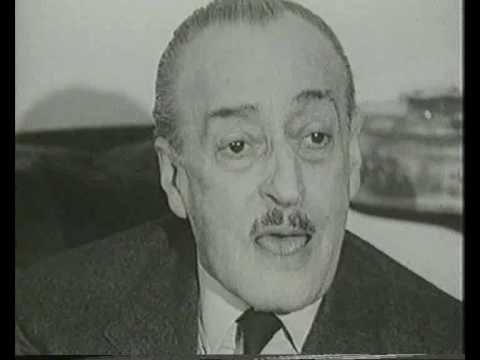 “Discorso sopra la poesia” (p. 281)concetto “utile dulci”solo attraverso la bellezza l’arte può agire sull’uomoOdi Cap. 3.2argomento civile e sociale (ex. “La salubrità dell’aria”, “La vita rustica”, no citazioni)tema autobiografico e amoroso (ex. “La caduta”)22 odi (ed. 1792); 25 odi (ed. 1795)Insegna belle lettere all’Accademia di Brera (Milano)“Il giorno”Cap. 41763- Il mattino1765 - Il mezzogiornoLa seraLETTURA: “Il mattino”, p. 283, vv. 1-7 (la leggeremo in classeIl vespro e la nottesul “giovin signore” (giovane): un nobileil cicisbeo (Cap. 403, pp. 294-295, no citazioni, solo parti sottolineate in rosa)contrasto: popolo / nobiltàironia